24 November 2020	       Job Spotted in the community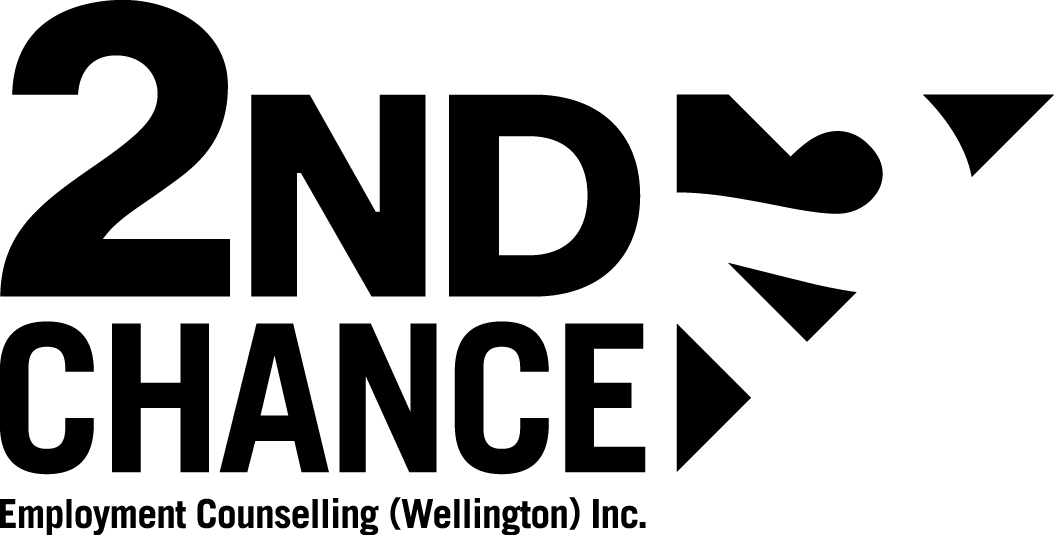 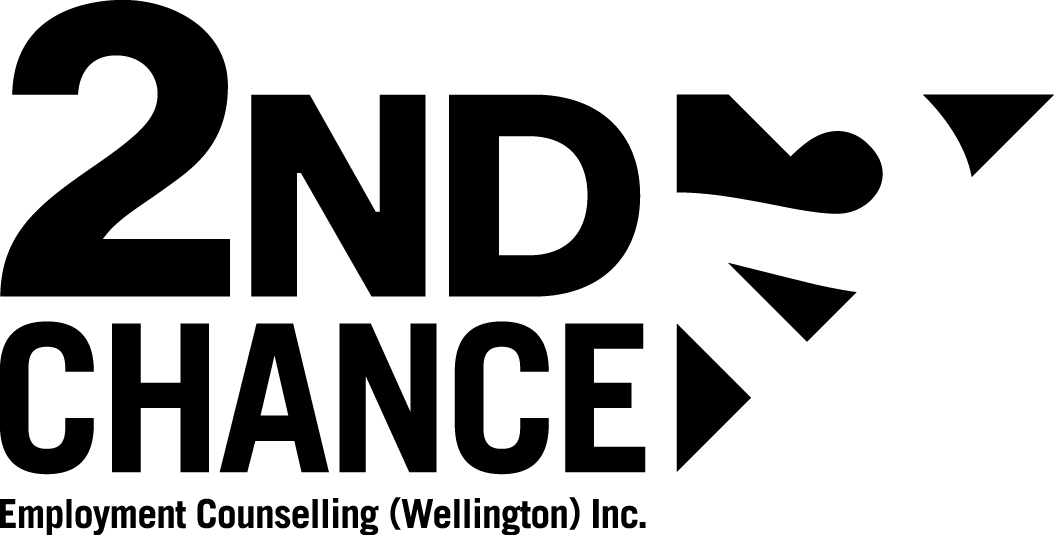 POSITION and COMPANYDETAILSLaundry Attendant – Days Inn6 week position to cover a sick leavePlease apply in person 785 Gordon StreetFresh Food Associate – Walmart CanadaPlease apply online at www.walmart.caWarehouse Associate – Well.caPlease apply online at www.well.caSales Associate – Sally Beautyhttps://my.peoplematter.com/mja/sallybeautycanadaSales Associate – GNCPlease apply in person at the mall locationGenearl Labourer - AccuflexPlease apply online to: vmorris@kuritec.com